UMW / AZ / PN-113 / 18     		                                               Wrocław, 15.01.2019 r.NAZWA POSTĘPOWANIAWykonanie Koncepcji wielobranżowej oraz na jej podstawie Programu Funkcjonalno – Użytkowego na potrzeby Uniwersytetu Medycznego we Wrocławiu.Kryteriami oceny ofert były: Cena realizacji przedmiotu zamówienia - waga 60 %;Termin wykonania Projektu Budowlanego - waga 20 %;Doświadczenie zawodowe projektanta - waga 20 %.Zgodnie z treścią art. 24aa Pzp, Zamawiający najpierw dokonał oceny ofert, a następnie zbadał, czy Wykonawca, którego oferta została oceniona jako najkorzystniejsza, nie podlega wykluczeniu oraz spełnia warunki udziału w postępowaniu.WYNIKUniwersytet Medyczny we Wrocławiu dziękuje Wykonawcom za udział w ww. postępowaniu.Zgodnie z art. 92 Prawa zamówień publicznych (Pzp), zawiadamiamy o jego wyniku.Złożone ofertyOfertę złożyli następujący Wykonawcy, wymienieni w Tabeli: Informacja o Wykonawcach wykluczonych z postępowania.Wykonawcy, którzy złożyli oferty nie zostali wykluczeni z postępowania.Informacja o Wykonawcach, których oferty zostały odrzucone i o powodach odrzucenia oferty.Treść złożonych ofert odpowiada treści SIWZ; oferty nie podlegają odrzuceniu.Informacja o wyborze najkorzystniejszej oferty.Jako najkorzystniejszą wybrano ofertę Wykonawcy:Wacław Hryniewicz prowadzący działalność gospodarczą pod nazwą Pracownia Projektowa Architekt Wacław Hryniewiczul. Moniuszki 13, 51-610 WrocławTreść jego oferty odpowiada treści SIWZ, oferta nie podlega odrzuceniu. Wykonawca spełnia warunki udziału w postępowaniu i nie został z niego wykluczony.								  Z upoważnienia RektoraKanclerz UMWmgr Iwona Janus 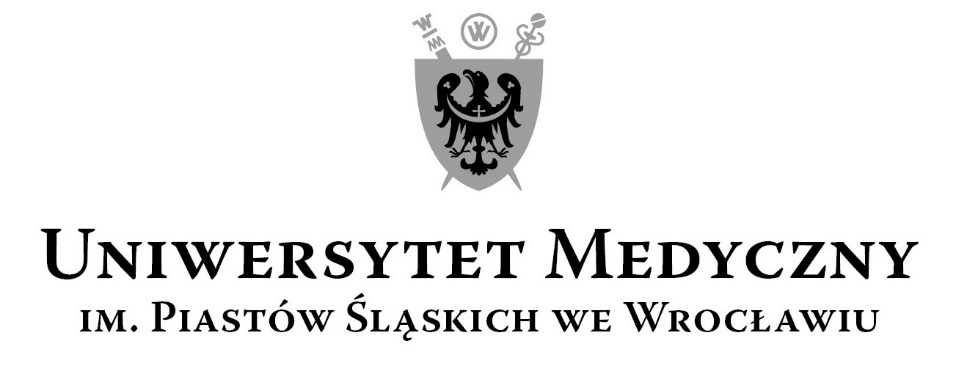 50-367 Wrocław, Wybrzeże L. Pasteura 1Zespół ds. Zamówień Publicznych UMWul. K. Marcinkowskiego 2-6, 50-368 Wrocławfaks 71 / 784-00-45e-mail: milosz.bokrzycki@umed.wroc.pl 50-367 Wrocław, Wybrzeże L. Pasteura 1Zespół ds. Zamówień Publicznych UMWul. K. Marcinkowskiego 2-6, 50-368 Wrocławfaks 71 / 784-00-45e-mail: milosz.bokrzycki@umed.wroc.pl NrWykonawcy, adres Cena realizacji przedmiotu zamówienia/punktyTermin  wykonania Projektu Budowlanego/punktyDoświadczenie zawodowe projektanta /punktyPunkty ogółem1Wacław Hryniewicz prowadzący działalność gospodarczą pod nazwą Pracownia Projektowa Architekt Wacław Hryniewiczul. Moniuszki 1351-610 Wrocław29 520,0060,00 pkt50 dni20,00 pkt5 usług20,00 pkt100 pkt2HEINLE, WISCHER UND PARTNER ARCHITEKCI Sp. z o.o.Plac Solny 4/250-060 Wrocław43 050,0041,14 pkt60 dni10,00 pkt15 usług20,00 pkt71,14 pkt3Konsorcjum:DEMIURG Sp. z o.o.DEMIURG Project S.A.Ul. Lubeckiego 260-348 Poznań78 696,0022,51 pkt70 dni0,00 pkt5 usług20,00 pkt42,51 pkt4Biuro Projektowe „ART.-FAKTORY” S.C. Arch. Paweł Spędzia, Wioletta Spędziaul. Powstania Styczniowego 439-200 Dębica116 850,0015,16 pkt50 dni20,00 pkt5 usług20,00 pkt55,16 pkt5Wojciech Gawinowski prowadzący działalność gospodarczą pod nazwą VOSTOK DESIGN Wojciech Gawinowskiul. Syrokomii 7/230-102 Kraków134 000,0013,22 pkt50 dni20,00 pkt3 usługi0 pkt33,22 pkt6Aleksander Mirek prowadzący działalność gospodarczą pod nazwą Zespół Projektowo – Inwestycyjny Kontrapunkt V-projekt Aleksander Mirekul. Zabłocie 3930-701 Kraków89 790,0019,73 pkt50 dni20,00 pkt5 usług20,00 pkt59,73 pkt7Marcin Marzec prowadzący działalność gospodarczą pod nazwą INSTAL-TECH Marcin Marzecul. Nowohucka 92A/1530-728 Kraków172 000,0010,30 pkt50 dni20,00 pkt5 usług20,00 pkt50,30 pkt8Inwestprojekt – Zachód Sp. z o.o.ul. Narutowicza 7/990-117 Łódź46 740,0037,89 pkt60 dni10,00 pkt11 usług20,00 pkt67,89 pkt9INDUSTRIA PROJECT Sp. z o.o.ul. Azymutalna 980-298 Gdańsk88 560,0020,00 pkt50 dni20,00 pkt5 usług20,00 pkt60 pkt